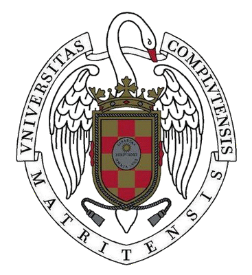 FACULTAD DE VETERINARIASOLICITUD DE DESTRUCCIÓN DE EXÁMENES Y OTROS DOCUMENTOSPROFESOR: __________________________________________________________________DEPARTAMENTO: _____________________________________________________________ASIGNATURA: ________________________________________________________________NÚMERO DE BULTOS: _:________________________________________________________FECHA DE ENTREGA:______________ID: _____________FIRMA: ____________________________________